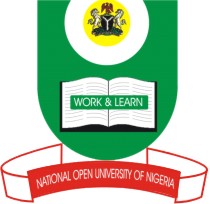 NATIONAL OPEN UNIVERSITY OF NIGERIA14/16 AHMADU BELLO WAY, VICTORIA ISLAND, LAGOSSCHOOL OF SCIENCE AND TECHNOLOGYJUNE/JULY EXAMINATIONCOURSE CODE: ESM407COURSE TITLE: GEOGRAPHIC INFORMATION SYSTEMS (3 units)TIME ALLOWED:3HOURSINSTRUCTION: Attempt any five questionsDiscuss the essential features of Geographic Information System.(20marks)(a) Discuss the qualities of a good storage device for GIS data. (10marks)(b) Mention 5 examples of good storage devices (10marks)Provide a background to the science and technology of Geographic Information Systems. (20marks) State at least five (5) definitions of GIS indicating the author of each.(20marks)Explain major questions that Geographic Information System can answer.(20marks)Examine the factors responsible for the growth of GIS.(20marks)Discuss the characteristics of geographical features.(20marks)